EDITAL 01/2017 CREDENCIAMENTO E RECREDENCIAMENTO DE DOCENTESANEXO IIIMODELO DE CARTA DE SOLICITAÇÃO DE RECREDENCIAMENTOLocal e dataIlma. ProfessoraVenho, por meio desta, solicitar recredenciamento no âmbito do edital 01/2017 do qual dou ciência e acordo. Em anexo envio: 1) Currículo Lattes impresso e atualizado; 2) cópia dos Relatórios de Atividades Docentes (RAAD) extraídos do Portal da UFPel, com data de 01/01/2014 a XXXXXXX, 3) demais documentos solicitados no item 1.3. do Edital de Credenciamento/Recredenciamento de 2017 e cópia dos comprovantes de artigos aceitos para publicação em periódicos (quando for o caso).Desde já agradeço sua atenção, subscrevendo-me.Nome completo e assinaturaIlma. Profa. Dra. Angela Raffin PohlmannCoordenadora Programa de Pós-Graduação em Artes Visuais UFPelEDITAL 01/2017 CREDENCIAMENTO E RECREDENCIAMENTO DE DOCENTESANEXO VIMODELO DE CARTA DE SOLICITAÇÃO DE CREDENCIAMENTOLocal e dataIlma. ProfessoraVenho, por meio desta, solicitar credenciamento no âmbito do Edital 01/2017 do PPGAV/UFPEL do qual dou ciência e acordo. Em anexo envio os seguintes documentos: 1) Currículo Lattes impresso e atualizado; 2) cópia do Relatório de Atividades Docentes extraído do Portal da UFPel, com data de 01/01/2014 a XXXXXXX; 3) Plano de atividades na Pós-Graduação conforme modelo (Anexo 5); 4) Termo de concordância do Departamento XXXXXXX; 5) Comprovante de vínculo com a UFPel (somente para docentes aposentados); 6) carta de outro Programa de Pós-Graduação (ao qual estiver vinculado) que indique ciência quanto ao possível credenciamento no PPGAV/UFPel (quando for o caso); 7) cópia dos comprovantes de artigos aceitos para publicação em periódicos (quando for o caso).Desde já agradeço sua atenção, subscrevendo-meNome completo e assinaturaIlma. Profa. Dra. Angela Raffin PohlmannCoordenadora Programa de Pós-Graduação em Artes Visuais UFPelEDITAL 01/2017 CREDENCIAMENTO E RECREDENCIAMENTO DE DOCENTESANEXO VMODELO DE PLANO DE TRABALHO (somente para novos credenciamentos)Folha de rosto Dados de identificação Projeto de Pesquisa (cadastrado no sistema COBALTO da UFPel e aprovado pela PRPPG) Proposta de seminários avançados abertos para o quadriênio (2017-2020) Disponibilidade de carga horária e disponibilidade de oferta de orientação para o quadriênio (2017-2020) Projeção de publicações para o quadriênio (2017-2020), explicitando: produções aceitas para publicação; produções enviadas para publicação; e, produções a serem realizadas no período. EDITAL 01/2017 CREDENCIAMENTO E RECREDENCIAMENTO DE DOCENTESANEXO VIFICHA DE AVALIAÇÃO DA PRODUÇÃO INTELECTUALOBS: 	1) Os comprovantes (cópias simples) da produção intelectual deverão ser entregues numerados e ordenados conforme a ordem dos itens desta tabela.	2) A Comissão de Avaliação poderá acrescentar novos itens à tabela de pontuação para adequa-la ao material apresentado pelos candidatos.EDITAL 01/2017 CREDENCIAMENTO E RECREDENCIAMENTO DE DOCENTESANEXO VIIREQUERIMENTO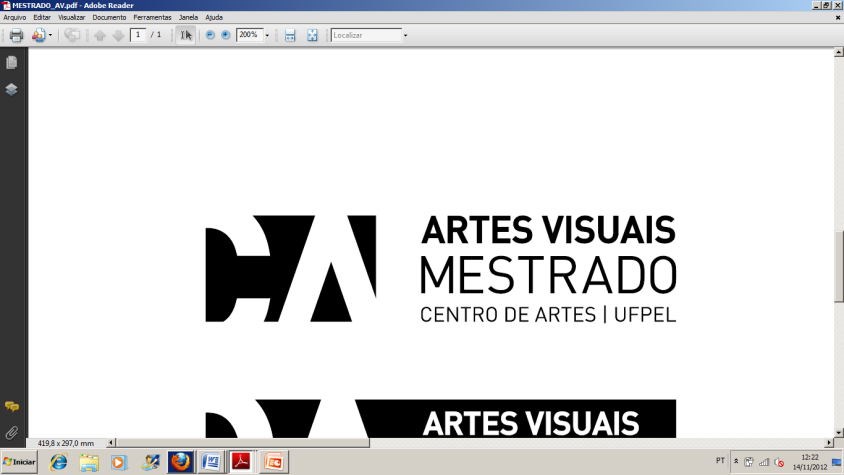 Ministério da EducaçãoUniversidade Federal de Pelotas - CENTRO DE ARTESprograma de PÓS-GRADUAÇÃO – mestrado em artes visuaisMinistério da EducaçãoUniversidade Federal de Pelotas - CENTRO DE ARTESprograma de PÓS-GRADUAÇÃO – mestrado em artes visuaisMinistério da EducaçãoUniversidade Federal de Pelotas - CENTRO DE ARTESprograma de PÓS-GRADUAÇÃO – mestrado em artes visuaisMinistério da EducaçãoUniversidade Federal de Pelotas - CENTRO DE ARTESprograma de PÓS-GRADUAÇÃO – mestrado em artes visuaisMinistério da EducaçãoUniversidade Federal de Pelotas - CENTRO DE ARTESprograma de PÓS-GRADUAÇÃO – mestrado em artes visuaisMinistério da EducaçãoUniversidade Federal de Pelotas - CENTRO DE ARTESprograma de PÓS-GRADUAÇÃO – mestrado em artes visuaisFICHA DE AVALIAÇÃO DA PRODUÇÃO INTELECTUALFICHA DE AVALIAÇÃO DA PRODUÇÃO INTELECTUALFICHA DE AVALIAÇÃO DA PRODUÇÃO INTELECTUALFICHA DE AVALIAÇÃO DA PRODUÇÃO INTELECTUALFICHA DE AVALIAÇÃO DA PRODUÇÃO INTELECTUALNome:Período de Avaliação:De         /       /                  a             /       /De         /       /                  a             /       /De         /       /                  a             /       /De         /       /                  a             /       /ATIVIDADEATIVIDADEVALOR POR ITEMNÚMERO DE ITENSVALOR TOTAL PRODUÇÃO BIBLIOGRÁFICA PRODUÇÃO BIBLIOGRÁFICA1.1 Artigos publicados em Periódicos Científicos com corpo editorial1.1 Artigos publicados em Periódicos Científicos com corpo editoriala) Qualis A1a) Qualis A1100b) Qualis A2b) Qualis A285c) Qualis B1c) Qualis B170d) Qualis B2d) Qualis B260e) Qualis B3e) Qualis B340f)  Qualis B4f)  Qualis B430g) Qualis B5g) Qualis B510h) Qualis Ch) Qualis C05i) Não classificados no Qualisi) Não classificados no Qualis021.2. Livro autoral (no máximo dois autores), resultado de pesquisa original - editado por editora internacional 1.2. Livro autoral (no máximo dois autores), resultado de pesquisa original - editado por editora internacional 701.3  Livro autoral (no máximo dois autores), resultado de pesquisa original - editado por editora nacional1.3  Livro autoral (no máximo dois autores), resultado de pesquisa original - editado por editora nacional501.4 Livro  organizado1.4 Livro  organizado301.5 Capítulo de Livro - editado por editora internacional1.5 Capítulo de Livro - editado por editora internacional251.6 Capítulo de Livro - editado por editora nacional1.6 Capítulo de Livro - editado por editora nacional201.7 Texto completo em Anais de Eventos Internacionais 1.7 Texto completo em Anais de Eventos Internacionais 201.8 Texto completo em Anais de Eventos Nacionais1.8 Texto completo em Anais de Eventos Nacionais151.9 Resumo exandido em Anais de Eventos1.9 Resumo exandido em Anais de Eventos101.10 Resumo simples em Anais de Eventos1.10 Resumo simples em Anais de Eventos051.11 Outras publicações1.11 Outras publicações03PRODUÇÃO ARTÍSTICA PRODUÇÃO ARTÍSTICA 2.1. Apresentação de produção artística Individual relacionada ao Projeto de Pesquisa (exposição, intervenção, ação artística, livro de artista)                                                2.1. Apresentação de produção artística Individual relacionada ao Projeto de Pesquisa (exposição, intervenção, ação artística, livro de artista)                                                502.2. Apresentação de produção artística Coletiva relacionada ao Projeto de Pesquisa (exposição, intervenção, ação artística, livro de artista)                                                                 2.2. Apresentação de produção artística Coletiva relacionada ao Projeto de Pesquisa (exposição, intervenção, ação artística, livro de artista)                                                                 252.3. Curadoria de exposição relacionada ao Projeto de Pesquisa 2.3. Curadoria de exposição relacionada ao Projeto de Pesquisa 152.4. Organização de outro evento artístico relacionado ao Proj. Pesq.2.4. Organização de outro evento artístico relacionado ao Proj. Pesq.05PRODUÇÃO TÉCNICA3.1. Organização de evento científico (congresso, simpósio, etc.) 103.2. Curso de curta duração ministrado 103.3. Atividade de Editoria (editoração: anais, periódicos, etc.) 053.4. Desenvolvimento de processos ou técnicas 053.5. Editoração, criação e manutenção de website e periódicos 053.6. Desenvolvimento de software, protótipos e traduções 103.7. Programa de rádio ou TV (entrevista, mesa redonda)  024. OUTRAS ATIVIDADES 4.1. Prêmios e homenagens recebidas 104.2. Outra (descrever) 035. ORIENTAÇÕES CONCLUÍDAS 5.1. Tese de doutorado105.2. Dissertação de Mestrado 085.3  Monografia de especialização065.4  TCC - graduação045.5  Iniciação científica045.6  Outra026. PROJETOS DESENVOLVIDOS E EM ANDAMENTO6.1  Projetos de Pesquisa056.2  Projetos de Extensão056.3  Projetos de Inovação Tecnológica057. RELATÓRIOS DE PESQUISA/EXTENSÃO7.1  Relatório de Pesquisa037.2  Relatório de Extensão038. BOLSA DE PRODUTIVIDADE EM PESQUISA 8.1 Bolsista PQ - CNPq158.2 Bolsista Pesquisador FAPERGS159. PÓS-DOUTORADO 9.1  Título de Pós-doutor1010. OUTRO 10.1 Outros itens não contemplados pelos itens da tabela        (pontuação a critério da Comissão de Avaliação)TOTAL DE PONTOS OBTIDOS NO PERÍODOMinistério da EducaçãoUniversidade Federal de Pelotas - CENTRO DE ARTESprograma de PÓS-GRADUAÇÃO – mestrado em artes visuaisNOME COMPLETO:NOME COMPLETO:NOME COMPLETO:NOME COMPLETO:NOME COMPLETO:NOME COMPLETO:E-MAIL:  E-MAIL:  E-MAIL:  E-MAIL:  E-MAIL:  E-MAIL:  CPF:IDENTIDADE:      ÓRGÃO EMISSOR:      UF:      DATA DE EMISSÃODATA DE NASCIMENTO:NACIONALIDADEVISTO PREMANENTESEXO SIM	 NÃO M 	  FDOCUMENTO MILITAR (Nº SÉRIE)PASSAPORTEFOTOTÍTULO ELEITORALZONAMUNICÍPIO/ESTADOENDEREÇO RESIDENCIAL:CEP:CIDADE:UF:PAÍSDDD:TEL FIXOCELULARFORMAÇÃO ACADÊMICA - GRADUAÇÃOFORMAÇÃO ACADÊMICA - GRADUAÇÃONOME DO CURSO:ANO DE CONCLUSÃO:INSTITUIÇÃO:INSTITUIÇÃO:INSTITUIÇÃO:PAÍS:CIDADE:UF:FORMAÇÃO ACADÊMICA -  PÓS - GRADUAÇÃOFORMAÇÃO ACADÊMICA -  PÓS - GRADUAÇÃOFORMAÇÃO ACADÊMICA -  PÓS - GRADUAÇÃONOME DO CURSO:NÍVEL:ANO DE CONCLUSÃO:INSTITUIÇÃO:INSTITUIÇÃO:INSTITUIÇÃO:PAÍS:CIDADE:UFNOME DO CURSO:NÍVEL:ANO DE CONCLUSÃO:INSTITUIÇÃO:INSTITUIÇÃO:INSTITUIÇÃO:PAÍS:CIDADE:UF